       Upcoming New Zealand Courses 2020/2021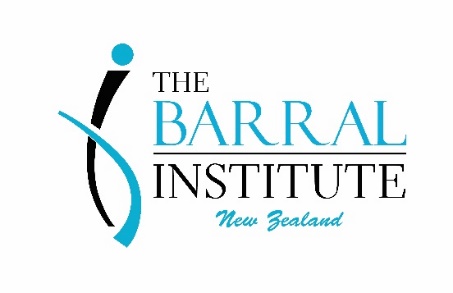 All courses will be held at our new permanent venue – 11/75 Peterborough Street, ChristchurchCourse spaces can be reserved using the $200 deposit for Early Bird & Repeat specials (check end dates for these special rates).CourseCourse DatesTeacherEarly Bird & Repeat Special Rate EndsCostCourse LengthVisceral Manipulation: Abdominal 2 - VM219th – 22nd November 2020Rosie Greene8th October 2020EB $945, Full $1120, Repeat $6904 DaysVisceral Manipulation: Abdominal 1 - VM1 11th – 14th February 2021Damian Kitcheman31st December 2021EB $945, Full $1120, Repeat $4994 DaysNeural Manipulation: Neuromeningeal Manipulation - NM110th – 12th April 2021Annabel MacKenzie30th January 2021EB $860, Full $1020, Repeat $6203 DaysNeural Manipulation: Neuromeningeal Manipulation - NM214th – 16th April 2021Annabel MacKenzie3rd February 2021EB $860, Full $1020, Repeat $6203 DaysVisceral Manipulation: Abdominal 2 - VM211th – 14th September 2021Rosie Greene31st July 2021EB $945, Full $1120, Repeat $6904 DaysVisceral Manipulation: The Pelvis – VM316th – 19th September 2021Rosie Greene5th August 2021EB $945, Full $1120, Repeat $6904 DaysVisceral Manipulation: VisceroEmotional Relationships - VM629th – 31st October 2021Rene Assink17th September 2021EB $1060, Full $1220, Repeat $8203 DaysNeural Manipulation: Brain & Cranial Nerve Manipulation - NM42nd – 4th November 2021Rene Assink21st September 2021EB $1060, Full $1220, Repeat $8203 Days